Répondre par vrai ou faux :                  Relier par une flèche :Choisir la bonne repense :  La formule ionique de la soude est :            (H++ Cl-)                         (Na+ + HO-)                           (Ag++NO3-)On ajoute La soude (Na+ + HO-) pour prouver () La présence des ions :                     Positifs                             Négatifs  
ـــــــــــــــــــــــــــــــــــــــــ  Exercice2 (8points) ـــــــــــــــــــــــــــــــــــــــــ     On considère les solutions suivantes :Classer (صنف) les solutions dans le tableau en solution acide, basique ou neutre.Hamid verse (يصب) des gouttes (قطرات) de solution d’acide chlorhydrique dans un tube à essai contenant un peu de zinc et observe une émission de gaz (انبعاث غاز) qui donne une détonation (فرقعة) lorsqu’on l’approche une flamme. 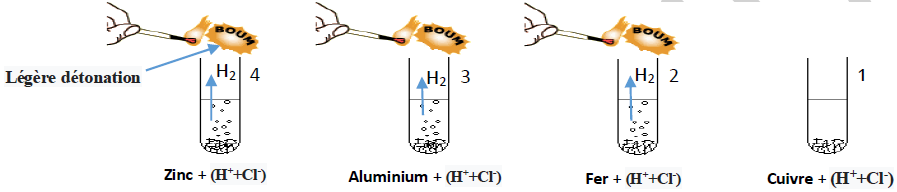 Donne la formule ionique de la solution d’acide chlorhydrique ………………………………………………………..Quel est le nom du gaz produit : …………….… sa Formule (صيغته) :…Quel est l’ion métallique formé ?.....................................Écrire l'équation bilan de la réaction du zinc avec la solution d'acide chlorhydrique         ………………………………………………………………………………..ـــــــــــــــــــــــــــــــــــــــــ Exercice3 (4points) ـــــــــــــــــــــــــــــــــــــــــ Pour savoir la formule ionique d’une solution Y on a réalisé deux expériences :Préciser le nom d’ion identifiéé  dans l’expérience 1: ………………………………..Préciser le nom d’ion identifiéé  dans l’expérience 2: ………………………………..Conclure la formule ionique (الصيغة الأيونية) de la solution Y :………(         +          )Donner alors le nom du solution Y : ………………………….   précipité (ترسب) de couleur Blanche confirme (يدل) la présence des ions de cuivre précipité (ترسب)de couleur de la rouille confirme la présence des ions de fer IIPrécipité (راسب) de couleur Bleue confirme (يؤكد) la présence des ions de Zinc Zn2+précipité de couleur blanche qui noircit (يسودُ) à la lumière confirme la présence des ions de chlorure Cl-.             Couleur          Nom            FormulevertHydroxyde de cuivre IICu (OH)2bleuHydroxyde de fer IIFe (OH)2Blanc noircit à la Lumière      Chlorure d’argentZn(OH)2Blanc gélatineuxHydroxyde de zincAgClSolution        EauJavelAcide chlorhydriquesoudeThé LaitValeur du pH7.09.81.213.23.26.8Type de solution